Euclide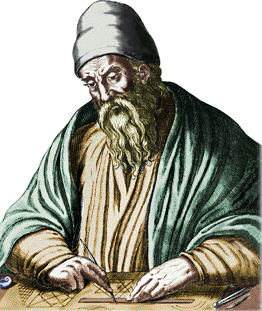 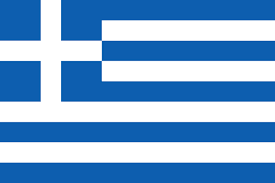 Nationalité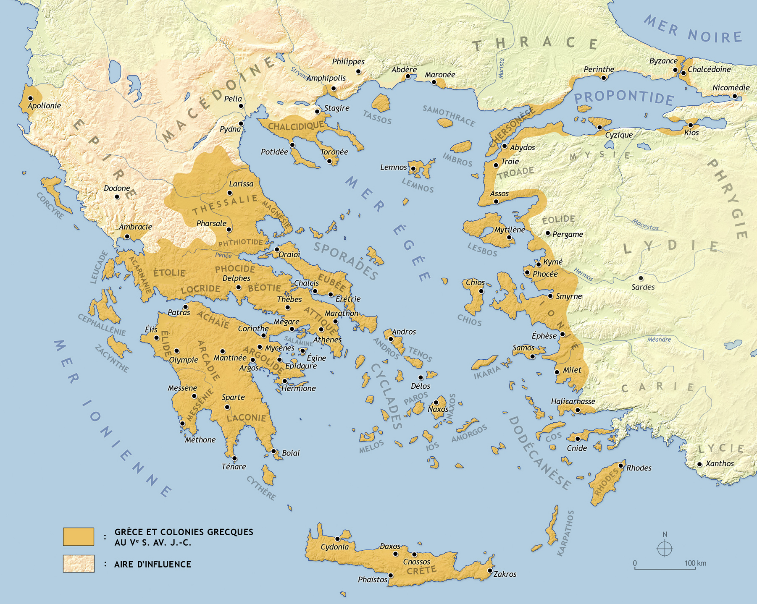                                        Période de temps :                                                 330 avant J-C                  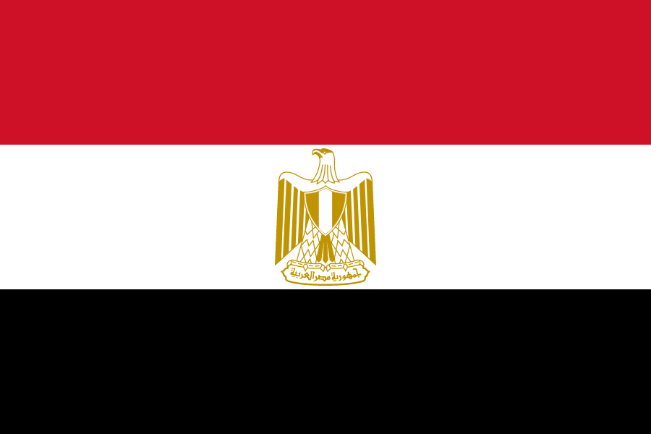 Découverte :Les 13 livres des éléments                                        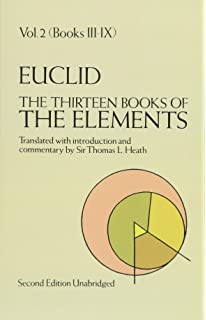                                            Mort